Аналитическая справка по результатам проведенияВсероссийских проверочных работ по истории в 7 классах общеобразовательных организаций Республики Северная Осетия-АланияНазначение ВПР по истории – оценить уровень общеобразовательной подготовки по истории обучающихся 7 классов в соответствии с требованиями ФГОС. Диагностическая работа нацелена на выявление овладения школьниками базовыми историческими знаниями, опытом применения историко-культурного подхода к оценке социальных явлений, умением применять исторические знания для осмысления сущности общественных явлений, умением искать аналогичность, сопоставлять и оценивать содержащуюся в различных источниках информацию о событиях и явлениях прошлого. Диагностическая работа проверяет знание обучающихся истории родного края, России и зарубежных стран в Новое время. ВПР 7 класс.ВПР для 7 класса в 2020 году была  посвящена истории России и  Нового времени с учетом объема изученного материала в 7 классе (история России XVI –XVII вв. и история зарубежных стран в Новое время (в конце XV–XVII в.)) с учетом объема изученного материала к моменту написания работы. В работе также проверяется знание истории, культуры родного края.Вариант проверочной работы содержал 12 заданий. Ответами к заданиям 1, 2, 4, 6 и 7 являются цифра, последовательность цифр или слово (словосочетание). Задания 3, 8–12 требуют развернутого ответа. Задание 5 предполагает заполнение контурной карты.В работе содержатся 48% заданий базового, 44% повышенного и 8% высокого уровней сложности. Максимальный первичный балл – 25.В написании Всероссийской проверочной работы по истории (7 класс) принимали участие ОО всех районов республики, количество писавших работу – 7872 человек. Анализ выполнения заданий показал, что лучше всего учащиеся справились с заданиями базового уровня сложности. Средний процент выполнения заданий № 1 (на проверку знания деятелей истории России и истории зарубежных стран),  №3 (умение работать с текстовыми историческими источниками), №4 (умение проводить атрибуцию исторической карты) и №5 (знание исторической географии и умение работать с контурной картой) выше  50 %. Заданий  № 2 (на проверку знания исторической терминологии), № 6  и №7 (на проверку знания фактов истории культуры России) выше 70 %.Данные результаты свидетельствуют о том, что у семиклассников на достаточном уровне сформированы следующие предметные навыки:- применять понятийный аппарат исторического знания и приемы исторического анализа для раскрытия сущности и значения событий и явлений прошлого и современности;-  использовать историческую карту как источник информации о границах России и других государств в Новое время, об основных процессах социально-экономического развития, о местах важнейших событий, направлениях значительных передвижений – походов, завоеваний, колонизации и др.;-  работать с письменными, изобразительными и вещественными историческими источниками, понимать и интерпретировать содержащуюся в них информацию; и метапредметные умения:- создавать, применять и преобразовывать знаки и символы, модели и схемы для решения учебных и познавательных задач;-  смысловое чтение;-  определять понятия, создавать обобщения, устанавливать аналогии, классифицировать, самостоятельно выбирать основания и критерии для классификации.Наибольшие затруднения у учащихся вызвали задания как базового, так и высокого, и повышенного уровня сложности: №8, №9 №10, №11 и №12 (средний процент выполнения заданий менее 50%).Низкий процент выполнения указанных выше заданий говорит о недостаточной сформированности результатов обучения:- метапредметных:- устанавливать причинно-следственные связи, строить логическое рассуждение, умозаключение (индуктивное, дедуктивное и по аналогии) и делать выводы;- осознанно использовать речевые средства в соответствии с задачей коммуникации; владение устной и письменной речью, монологической контекстной речью;- оценивать правильность выполнения учебной задачи, собственные возможности ее решения.- предметных:- овладение базовыми историческими знаниями, а также представлениями о закономерностях развития человеческого общества в социальной, экономической, политической, научной и культурной сферах;- способность определять и аргументировать свое отношение к содержащейся в различных источниках информации о событиях и явлениях прошлого и настоящего;- умение применять исторические знания для осмысления сущности общественных явлений;- владение опытом историко-культурного, цивилизационного подхода к оценке социальных явлений, современных глобальных процессов;-  сформированность основ гражданской, этнонациональной, социальной, культурной самоидентификации личности обучающегося.Задание 8 базового уровня сложности. В задании требовалось сопоставить по времени события истории России и события истории зарубежных стран. Самый большой процент выполнения данного задания получен обучающимися школ Кировского района – 51.4%. Самый низкий процент выполнения данного задания показал Алагирский район – 29.3%.Пример задания №8.Какие из приведённых памятников культуры были созданы в XVIII в.? Выберите два памятника культуры и запишите в таблицу цифры, под которыми они указаны.1) комедия «Недоросль»2) «Калязинская челобитная»3) «Повесть об Азовском осадном сидении»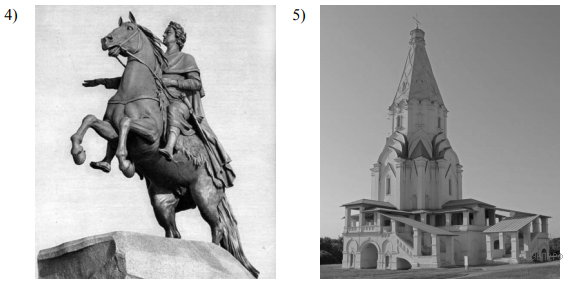 Задание 9 повышенного уровня сложности. Задание  предполагало проверку владения простейшими приёмами аргументации. Необходимо было выбрать из списка исторический факт, который можно использовать для аргументации данной в задании точки зрения и объяснить, как с помощью выбранного факта можно аргументировать эту точку зрения. Самый большой процент выполнения данного задания получен обучающимися школ Кировского района – 44 %, хуже всего справились с заданием учащиеся Мозкоского района – 28.6%.Пример задания № 9.Создателем какого из приведённых памятников культуры был Э. М. Фальконе? Укажите порядковый номер этого памятника культуры.1) комедия «Недоросль»2) «Калязинская челобитная»3) «Повесть об Азовском осадном сидении»Задние 10 повышенного уровня сложности является альтернативным и  проверяет знание хронологии и умение отбирать исторические факты в соответствии с заданным контекстом. В задании требовалось указать год (годы), к которому относится выбранное событие (процесс), и привести два любых факта, характеризующих ход этого события (процесса). Самый большой процент выполнения данного задания получен обучающимися г. Владикавказа – 46,6 % . Самый низкий результат показали учащиеся Мозкоского района – 29.1%.Пример задания № 10Укажите год (годы), к которому(-ым) относится выбранное Вами событие (процесс). Приведите два любых факта, характеризующих ход этого события (процесса).Год (годы):Факты:Прочтите перечень из четырёх событий (процессов). Выберите ОДНО событие (процесс) из перечня, а затем выполните задания 10, 11, рассматривая в каждом из заданий выбранное событие (процесс).Перед выполнением каждого из заданий 10, 11 укажите букву, которой выбранное событие (процесс) обозначено в перечне. Указанные в заданиях 10, 11 буквы должны быть одинаковыми.Перечень событий (процессов)Задние 11 высокого уровня сложности является альтернативным. Задание  проверяло знание причин и следствий и умение формулировать положения, содержащие причинно-следственные связи. В задании требовалось объяснить, почему выбранное событие (процесс) имело большое значение в истории нашей страны. Задание оказалось одинаково сложным для всех учащихся районов, процент выполнения ниже 30%. Самый низкий результат показали учащиеся Дигорского района (14.5%) и Алагирского района (13.5%).Пример задания № 11Используя знание исторических фактов, объясните, почему это событие (процесс) имело большое значение (важные последствия) в истории нашей страны.Прочтите перечень из четырёх событий (процессов). Выберите ОДНО событие (процесс) из перечня, а затем выполните задания 10, 11, рассматривая в каждом из заданий выбранное событие (процесс).Перед выполнением каждого из заданий 10, 11 укажите букву, которой выбранное событие (процесс) обозначено в перечне. Указанные в заданиях 10, 11 буквы должны быть одинаковыми.Перечень событий (процессов)Задание 12 проверяло знание истории родного края. Средний процент выполнения: 28,7% Самый большой процент выполнения данного задания получен обучающимися Алагирского района – 34,8 % . Самый низкий результат показали учащиеся Дигорского района – 20.05%.Пример задания № 12Напишите небольшой рассказ на тему «Мои земляки в истории нашей страны». В рассказе необходимо указать не менее двух исторических деятелей, жизнь которых связана с вашим регионом, и охарактеризовать участие этих исторических деятелей в событиях и процессах истории нашей страны.Выводы о результатах ВПР  в7 классеИсходя из результатов ВПР по истории, можно сделать вывод, что восьмиклассники на достаточном уровне усвоили следующие умения и знания:– знание деятелей истории России и истории зарубежных стран; – знание исторической терминологии; – знание исторической географии и умение работать с контурной картой;  – знание событий истории России и истории зарубежных стран;– умение работать с текстовыми историческими источниками; – умение проводить атрибуцию исторической карты.На недостаточном уровне семиклассники региона усвоили:– знание истории родного края;– умение определять и аргументировать свое отношение к содержащейся в различных источниках информации о событиях и явлениях прошлого и настоящего; – умение устанавливать причинно-следственные связи, строить логическое рассуждение, умозаключение (индуктивное, дедуктивное и по аналогии) и делать выводы; – умение осознанно использовать речевые средства в соответствии с задачей коммуникации; – знание фактов истории культуры России и умение работать с иллюстративным материалом;– владение устной и письменной речью, монологической контекстной речью. Формы, методы и  приемы организации обучения с целью преодоления "дефицитных" умений.При изучении нового материала целесообразно организовать познавательную деятельность учащихся с текстовой информацией различных видов:- историческими источниками, содержащими мифы, легенды, документы, а также различные мнения;- текстами разных стилей и жанров (научными, официальными, литературно-художественными);- комбинированными текстами (текстами в сочетании с иллюстративным материалом, статистическими таблицами);– использовать привлекаемые на уроках тексты одновременно и для получения информации по теме, и для формирования определенных навыков.Для достижения оптимального результата использовать различные способы подачи текстовой информации, например: - подготовить устный рассказ с опорой на легенду карты; - составить рассказ от лица современника или героя;- сравнить объекты;- составить логическую схему;- определить последствия того или иного события; - дать оценку исторической личности;-  преобразовать информацию в таблицу, схему, диаграмму, график и т.д.При подготовке к выполнению заданий, связанных с анализом исторических версий, оценок и исторических ситуаций, целесообразно использовать способы организации коллективного обучения, выполнение групповых проектов, что позволяет учитывать позиции одноклассников, организовывать работу и осуществлять сотрудничество в ходе ее выполнения, что способствует формированию коммуникативных универсальных учебных действий.Познавательные универсальные учебные действия формируются при выполнении заданий на смысловое чтение, сравнение и оценивание конкретных фактов, в  работе над проектами по проблемным вопросам, при проведении исследований.Развитию регулятивных универсальных учебных действий способствует использование в организации работы с текстовой информацией таких индивидуальных и групповых учебных заданий, которые наделяют обучающихся функциями организации их выполнения (планирование этапов выполнения работы, поиск необходимых ресурсов, распределение обязанностей и контроль качества выполнения работы).Анализ результатов проверочных работ позволяет дать учителям истории рекомендации:- использовать данные анализа, сравнения результатов и результаты ВПР по истории в 7  классе для устранения выявленных пробелов в усвоении образовательной программы и планирования коррекционной работы по предмету;- включать в учебный процесс решение заданий аналогично заданиям заданий 8,9,10,11 и 12 в 7 классе;- формировать у учащихся следующие умения:умение создавать обобщения, классифицировать, самостоятельно выбирать основания и критерии для классификации; формирование важнейших культурно-исторических ориентиров для гражданской, этнонациональной, социальной, культурной самоидентификации личности;умение устанавливать причинно-следственные связи, строить логическое рассуждение, умозаключение (индуктивное, дедуктивное и по аналогии) и делать выводы;владение основами самоконтроля, самооценки, принятия решений и осуществления осознанного выбора в учебной и познавательной деятельности;умение определять понятия, создавать обобщения, устанавливать аналогии, классифицировать, самостоятельно выбирать основания и критерии для классификации; умение объяснять смысл основных хронологических понятий, терминов;владение базовыми историческими знаниями, а также представлениями о закономерностях развития человеческого общества в социальной, экономической, политической, научной и культурной сферах;умение осознанно использовать речевые средства в соответствии с задачей коммуникации;- с учащимися, показавшими низкий уровень выполнения диагностической работы, организовать индивидуальные, групповые занятия по отработке тем, условно определенных как «дефицитные». −	уделять особое внимание преподаванию «сложных» тем истории  и усилить подготовку по история родного края. Руководителям школьных методических объединений:- Провести анализ ВПР на школьных методических объединениях, по результатам анализа спланировать в 2021-2022 учебном году коррекционную работу по устранению выявленных проблем;- Провести групповые и индивидуальные консультации по контрольно-измерительным материалам ВПР по всем предметам.- провести обмен опытом по подготовке к ВПР на школьных методических объединениях, разработать рекомендации по подготовке к выполнению отдельных заданий ВПР. Администрации:1. Провести методическую работу для усиления практической направленностиуроков.2. Включить в план внутришкольного контроля работу учителей-предметниковв 6, 7 классов.А) венчание Ивана IV на царствоВ) экспедиция С. И. ДежнёваБ) избрание на царство Михаила РомановаГ) заключение Бахчисарайского мирного договораА) венчание Ивана IV на царствоВ) экспедиция С. И. ДежнёваБ) избрание на царство Михаила РомановаГ) заключение Бахчисарайского мирного договора